Сценарий развлечения  «День Земли» Старший дошкольный возраст 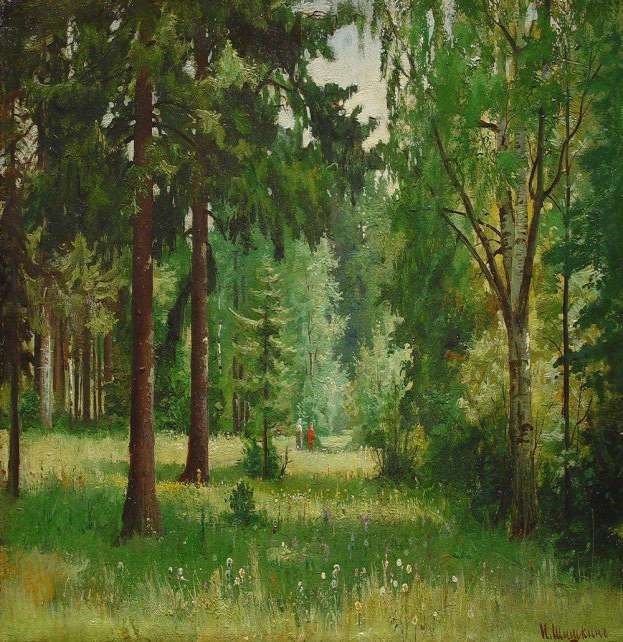 Цель: создание у детей радостного настроения, воспитание любви и бережного отношения к природе. Задачи: Формировать представление о многообразии природного мира. Закрепить умение выразительно читать стихотворения. Воспитывать у детей ответственное, гуманное, бережное, эмоционально – положительное отношение к природе и друг к другу. Доставить детям радость от участия в общем празднике. Ход развлечения: Ведущий: Мы праздник начинаем, зритель, проходи скорей В сказку нашу приглашаем, всех: взрослых и детей. Под весёлую музыку в зал «змейкой» заходят дети, встают полукругом.  Ведущий: Посмотрите, ребята, сколько пришло гостей. Давайте с ними поздороваемся.  Музыкальное приветствие. Звучит легкая музыка Ведущий: Мы вам расскажем сказку, А может и не сказку. А может, это было, Но вам друзья решать. Жила-была планета Земля Чиста и красива она была. И каждую весну встречала день рожденья И этот праздник был всем на удивленье. Наша с вами Земля - прекрасная планета, полная чудес и загадок. Нас окружает великолепная природа. На Земле живут люди, животные, птицы, рыбы, растения, всем им должно быть хорошо, а люди должны заботиться  о живой природе. И именно весной, когда вся природа просыпается от «зимнего» сна, наша Земля отмечает свой день рождение. Ведущий:  Наш праздник весёлой песней начинаем - О весне, о солнце мы для вас споём! Песня  «Мы сидели у окна (Весенняя)» Ведущий: Здравствуй, наш веселый праздник, Славный праздник – день Земли. Вместе с вами мы сегодня Отмечать его пришли. Ребенок: Есть на земле огромный дом под крышей голубой, Живут в нем солнце, дождь и гром, лес и морской прибой. Ребенок: Живут в нем птицы и цветы, веселый звон ручья, Живу в том светлом доме я и все мои друзья. Ребенок: Куда б дороги не вели, всегда я буду в нем. Землею – матушкой родной зовется этот дом! Ребенок: Давайте вместе Землю украшать, Сажать сады, цветы сажать повсюду. Давайте вместе Землю уважать И относиться с нежностью, как к чуду! Ребенок: Мы забываем, что она у нас одна –  Неповторимая, ранимая, живая. Прекрасная: хоть лето, хоть зима … Она у нас одна, одна такая! Ребёнок: Здравствуй, планета! Здравствуй, Земля! Отныне мы дети твои и друзья! Отныне мы вместе – большая семья: Цветы и деревья, птицы и я! Ведущий: Ребята, сегодня при входе в детский сад, я нашла письмо (берет со стола письмо) Тут написано… город Мамоново, детский сад «Теремок». Адрес верный, тогда прочтем его? Письмо: Дорогие ребята! Я про праздник ваш узнал. И письмо свое для вас Прямо из лесу послал. Поздравляю Вас, друзья, с праздником! Желаю всем расти сильными, крепкими и здоровыми. Берегите нашу планету, нашу Землю, наши воды и поля. Если чистым будет лес – чище станет вся Земля. Ведущий: Не понятно, кто нам пишет, вместо подписи крючок. Да ведь это наш знакомый –Лесовичок. Да тут и продолжение есть: Как получите письмо, Время зря вы не теряйте. И в лес  скорее отправляйтесь. А чтобы в лес быстро попасть  Мои милые ребятки, нужно загадки отгадать! Загадки 1. Шарик голубой, Домик наш родной. Планета любимая моя, Любимая твоя, Называется … - (земля) 2.Есть у ребят зелёный друг, Весёлый друг, хороший. Он им протянет сотни рук И тысячи ладошек. (лес) 3.Течет, петляет тут и там И по полям, и по лугам, Водой омыты берега. Что это, знаешь ты? (река) 4.Ты весь мир обогреваешь И усталости не знаешь, Улыбаешься в оконце, А зовут тебя все. (солнце) Ведущий: Мы с вами  на лесной полянке. Давайте вспомним, как нужно вести себя в лесу, на природе. Поиграем в игру: «Если я приду в лесок». Я буду говорить вам свои действия, а вы отвечайте. Если я буду поступать хорошо, говорим «ДА», если плохо, то «НЕТ». Если я приду в лесок и сорву ромашку (нет) Если съем я пирожок и выброшу бумажку (нет) Если хлебушка кусок на пеньке оставлю (да) Если ветку подвяжу, колышек поставлю (да) Если разведу костёр, а тушить не буду (нет) Если сильно насорю и убрать забуду (нет) Если мусор уберу, банку накопаю (да) Я люблю свою природу, я ей помогаю (да) Молодцы, ребята! Я не сомневаюсь, что именно вы никогда не причините вреда Матушке Природе. Будете ее оберегать и любить всем сердцем. Звучит музыка, и появляется Вовка Морковкин. Он начинает хулиганить, мусорить. Вовка: Не люблю, когда в лесу красиво, когда птицы поют, у меня от них голова болит. Не люблю, когда кругом тишина и покой. Давайка я все здесь по-своему переделаю! А? Так цветов нарвал на лесной полянке.  А ещё веток  наломаю, вот будет мне хорошая рогатка! Ведущий: Ой, ребята, это кто? Хулиган какой-то! Вовка: Это кто хулиган? Это я что ли? И не хулиган я вовсе! Ведущий: А кто же ты? Вовка: Я – Вовка Морковкин. А вот вы кто такие? Ведущий: Мы ребята из детского сада, нас Лесовичок в гости пригласил!  Вовка: Ох уж этот (передразнивая) Лесовичок, всё гостей приглашает, лесной красотой хвастается! Милые гости, не ждал я вас, а то бы побольше нарвал цветов. Хи-хи-хи! Вы, наверное, тоже вредные, не любите природу, все живое и красивое, все поющее и все цветущее? Я приглашаю вас вместе похулиганить.  Будем вместе вредничать и безобразничать. Побежали скорей! Вовка Морковкин убегает Ведущий: Ребята, надо что-то делать? А давайте позовем Лесовичка, пусть он нам поможет! Старичок - Лесовичок, приходи скорее к нам! Все дружно зовут Лесовичка. Звучит музыка, и появляется Лесовичок. Лесовичок : Здравствуйте, дорогие ребятушки! Я – старичок Лесовичок. В чаще я густой живу,  К людям редко выхожу. Мое царство всех чудесней: Шум листвы и птичьи песни, Мягкие перины мха И журчанье ручейка. По лесу весь день брожу, охраняю тишину И со всем лесным народом Разговаривать могу. Рад видеть вас в гостях, спасибо, что пришли.  Ведущий: Здравствуйте старичок - Лесовичок! Что с тобой, отчего  такой грустный? И скажите, что случилось с лесом, мы его не узнаём?  Лесовичок: Да стряслась у меня большая беда. (держится за голову, ходит по залу) О мой лес, мой дивный лес! Был высок он до небес, Пели птицы до зари,  Заливались соловьи, Бабочки порхали, Пчелки мед собирали. Но все это в прошлом. Теперь в лесу тишина, только стекло да мусор кругом. Вовка Морковкин  решил, что он царь природы! Задумал весь лес извести, цветы оборвать, птиц распугать, зверей разогнать. Ведущая: Не горюй, Лесовичок. Мы что-нибудь придумаем с ребятами. Но сначала мы поможем прибрать весь мусор на полянке.  Игра «Уборка мусора» На пол высыпается из мешка мусор (бумажки, пластиковые бутылки, фантики и т.п. ) Разделить детей  на 2 команды: бумажный мусор убирает первая команда, пластиковый – вторая. Дети по команде собирают мусор в корзину. Все нужно сделать быстро и аккуратно. Лесовичок:  Спасибо вам ребята, что убрали весь мусор на поляне, чисто стало! А вы слышите, кажется птицы вернулись в мой лес. Звучит фонограмма пения птиц. Лесовичок: Лес мой сразу ожил! Да и мне пора пройтись по лесу, навести порядок.(Уходит) Ведущий: Ребята, слышите, кто-то сюда пробирается. Выходит Вовка Морковкин Вовка: А это опять вы. Послушай-те, я тут на досуге стихотворение сочинил, сейчас прочитаю! Под высокою сосной, Защищая лес родной, Муравейник жил без бед Двадцать зим и двадцать лет. А потом пришла беда: Ни потоп, ни холода, Ни лесной пожар, ни свалка. А пришёл я – (гордо выпятив грудь) Вовка с палкой. Ведущий: О-ё-ёй!!! Нашел чем хвастаться! Ведущий: (обращаясь к детям)  Да разве можно в лес такого злодея пускать? Вовка: А что такое? Вы послушайте,  сколько я дел за день переделал. Да, я сегодня постарался: березу сломал, муравьев разогнал, муравейник разорил, цветов редких нарвал целую кучу и в ручей бросил, птичье гнездо разорил, мусор накидал. Вот я молодец! Ведущий: Сколько же ты вреда Земле причинил. Так если все  будут уничтожать, рвать, ломать, так и жизни на земле не будет. И тебя не будет. Вовка: (в испуге) И меня не будет? А что же теперь делать? Ведущий: Будем исправлять твои ошибки! (обращаясь к детям) Согласны? Вот ты  муравейник разорил! Вовка: (гордо) Разорил!!! Ведущий: Напрасно ты это сделал! Муравьи-санитары леса, их обижать нельзя! Они очень трудолюбивые, хоть и маленького роста. Муравьи - одни из самых сильных существ на Земле! Если бы человеку такую силу как у муравья, то он смог бы утащить по суше огромный корабль! Вовка: А я этого не знал!!!  Ведущий: Давай-ка, Вовка, исправлять твои ошибки и для начала построим муравьишкам новый дом. Игра-соревнование 	«Построй 	домик 	для 	муравья» Дети выстраиваются в две команды, около каждой команды лежит набор напольного конструктора. По команде дети берут один кубик и бегут до ориентира, кладут кубик. Нужно перенести все кубики и построить из них дом. Побеждает команда, которая сделает быстро и красиво. Ведущий: Молодцы, красивые домики получились. И запомните, друзья-муравейники разорять нельзя! Теперь давайте разбираться с деревьями и цветами, которые ты поломал. Вовка: (в руках теребя ветки, цветы). Да я сейчас их обратно, это, того воткну, посажу, ну втолкну…… Ведущая: А теперь, ребята, давайте посадим на этой полянке цветы.  Игра  «Посади цветок» (атрибуты для игры: цветочные лепестки из картона).  По сигналу дети по одному бегут и выкладывают лепестки, собирая цветок. Ведущий: Не рвите цветов бездумно! Не будет цветов-исчезнут бабочки, потому что они питаются нектаром из цветов, исчезнет красота! Вовка: Простите, опять не подумал… Ведущий: И полянку мы от мусора за тобой очистили. Вовка: Простите, не знал я, что мусорить так опасно! Ведущий: А теперь, давайте, сделаем свою планету Земля, на которой нет мусора, а всегда светит солнце, идет веселый дождик и сверкает радуга.  Игра – эстафета «Солнышко» У противоположной стены зала лежит красный и желтый обручи. У участников  команд ленточки красного и желтого цвета соответственно - это лучики. По сигналу первый участник бежит к солнышку, кладет лучик и возвращается обратно, передавая эстафету следующему игроку.  Ведущий: Смогли вы славно потрудиться, Пора настала веселиться Хоровод  «ВЕСНА» Вовка: (прячет за спиной спички) Ведущий: (обращаясь к Вовке) Костёр надумал разводить, Ты не забудь всё потушить, Тут до беды не далеко, Тушить пожары нелегко! Вовка: Я костёр не разводил, я только несколько палок подпалил. Ведущий: (втягивает носом, принюхивается) Ой, чувствую я запах костра. Как же ты Вовка не досмотрел, палки свои не потушил. Ребята, давайте поможем потушить костёр в лесу. Чем можно потушить огонь? Правильно, водой. Эстафета «Потуши костер» Участники бегут с ведром воды (в ведре лежит синий мячик), вокруг конусов бег «змейкой», добегают до костра (обруч), выливают воду (мячик), бегут обратно и передают ведро следующему участнику. Ведущий: Вовка, ты понял свои ошибки? Вовка: Да, да, да! Ведущий: Для закрепления повторим правила поведения в лесу.         Ребенок: Как много звуков тут и там! В лесу не нужен шум и гам,  Нельзя шуметь, галдеть, кричать, И громко музыку включать.         Ребенок: Если я сорву цветок, Если ты сорвешь цветок, Если все и ты и я Если все сорвут цветы,  То не будет в нашем мире Ни добра, ни красоты. Ребенок: Нельзя стекло в лесу кидать, Нельзя бутылки разбивать; Осколки острые опасны – О них порежешься ужасно! Ребенок: Целлофан, железки, склянки … Оставлять в лесу нельзя! Мусор тут, в лесу, чужой, Заберем его с собой! Вовка: Спасибо, ребята, научили уму разуму. Поэтому я постараюсь и обещаю вам, что теперь буду делать только добрые дела, и вы, берегите природу, ведь от этого зависит вся наша жизнь! Ну всё побегу добрые дела делать.(уходит) Под музыку выходит Лесовичок Лесовичок: Ой, мой лес, мой дивный лес! Снова полон сказок и чудес! Веселятся все зверята: И лисята, и зайчата. Поют птицы до зари, распевают соловьи. Ожила вся Земля Вы спасли ее друзья! Ведущий: Взгляните, как стало красиво вокруг, Уже зеленеют деревья и луг. Цветы распустились и птицы запели, Красавицы-бабочки в лес прилетели. Не надо зла, пусть победит добро, Пусть будет всем уютно и тепло. Лесовичок: Пора мне возвращаться в свой лес, там без меня никак нельзя!  До свидания, ребятня! (уходит) Ведущий: Наш дом родной, наш общий дом - Земля, где мы с тобой живем! Чудес нам всех не перечесть, Одно у них названье есть: Леса, и горы, и моря - Все называется Земля. Давайте будем беречь планету Во всей Вселенной похожей нету. Во всей Вселенной только одна, Для жизни и дружбы она нам дана.  Песня «Солнечный круг» Ведущий: На этом наш праздник окончен!  До свидания! Дети под музыку выходят из зала. 